UK Association for Humanistic Psychology Practitioners                 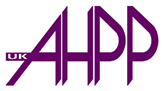 Accredited Supervisor                                       UKAHPP Register of Humanistic Psychotherapists                         and Psychotherapeutic Counsellors                                               - APPLICATION FORM -The UKAHPP welcomes applications in the category of Accredited Supervisor from UKAHPP Accredited Psychotherapists and Psychotherapeutic Counsellors in good standing and for entry to the UKAHPP Register of Humanistic Psychotherapists and Psychotherapeutic Counsellors.Applications are to be submitted on the latest version of the Application Form in black ‘Arial’ font and return with supporting documents as ‘PDF’ email attachments to admin@ahpp.org.uk                                                                                                                          The UKAHPP will hold information provided by applicants in accordance with Data Protection requirements. Information relating to unsuccessful application will be deleted from UKAHPP’s records 18 months following submission.Part A: 1. Personal Details:2. Employment: Please list all employment as a practicing Psychotherapist or Psychotherapeutic Counsellor, paid or voluntary – most recent first.3. Type of Practice: Please indicate your type of practice – tick more than one box if necessary. NHS							Local AuthoritySelf Employed					EducationCharity/Voluntary Sector 				Business/CommercialOther - please specify 4. Supervision: Please list all supervision you have received since being accredited as a Psychotherapist or psychotherapeutic Counsellor – individual, peer or group format – most recent first.  5. Professional Registration and Accreditation: Please attach scanned certificates of all statutory and voluntary registration and accreditations you currently hold – not stand alone memberships. Part B: Training and Practice1. Supervision Training and Qualifications: Please list all successfully completed Supervision training and qualifications awarded. 2. Supervision Practice Study: Please provide a 3,000 word study of working with one supervisee or supervision group. The study is to demonstrate how as a supervisor the applicant integrates theory with practice as a supervisor, with vignettes about: the supervision frame is established; how difficulties are managed; the developmental stages of the supervision relationship; issues the supervisor takes to supervision. This study should also demonstrate an understanding of diversity and understanding of the boundaries between therapy and supervision.3. Humanistic Practice Statement: For applicants already accredited as a Psychotherapist/Psychotherapeutic Counsellor Supervisor on a PSA or statutory register. Please submit a 1,000 word statement about you practice as a Humanistic supervisor. Part C: Notification of Practice1. Indemnity Arrangements:I declare that I hold appropriate cover under an indemnity insurance arrangement with my employer or a valid insurance policy in relation to my practice and attach evidence of such. I will also provide additional information if required by UKAHPP.2. Continued Professional Development (CPD):I agree to undertake at minimum of 250 hours of Continual Professional Development, relevant to my practice, over a 5 year period, with a minimum of 20 hours in any given year. Evidence of my CPD over the past 5 years is attached. I will provide additional information if required by UKAHPP.  3. Supervised Practice:I declare that I have and will continue to have an on-going supervision arrangement conducive to my Humanistic practice and have submitted a Supervisor’s Report in support of my application. I will provide additional evidence if required by UKAHPP.  4. Therapeutic Executor:I declare that I have a Therapeutic Executor or alternative arrangements with my employer or place of work in the event of sudden, prolonged absence or death.5. Complaints:Have you had any professional complaints brought against you in the past 5 years that?Have been upheld and sanctions applied. Are currently being processed.6. Criminal Convictions:Do you have any criminal convictions prejudicial to your fitness to practice?Do NOT disclose any offences previously reported to UKAHPP; or any fixed penalty motoring offences, unless you were disqualified from driving.Part D. Declaration:I wish to apply for UKAHPP Accreditation in the category of Supervisor; for my name to be included on the UKAHPP Register of Humanistic Psychotherapists and Psychotherapeutic Counsellors; and declare that: I have successfully completed Supervision training in the field of Psychotherapy and Psychotherapeutic Counselling, which meets the published criteria or equivalent for UKAHPP Accreditation in the Category of Supervisor.I am in practice in the United Kingdom as a Humanistic Psychotherapists or Psychotherapeutic Counsellor with a minimum of 3 adult client contact hours per week and that I will abide by the UKAHPP Code of Practice and Ethical Principles.  I am and I will remain in practice as an UKAHPP Accredited and Registered Psychotherapist or Psychotherapeutic Counsellor whilst accredited by UKAHPP as a Supervisor and I am also in receipt and will continue to maintain supervision for my Supervision practice.I will be held accountable for my professional conduct under the UKAHPP Complaints Procedure and the UKAHPP Disciplinary Procedure and understand that even if my registration has lapsed I will still be held accountable for my professional conduct during the period I was registered.I agree to abide to the terms and conditions relating to a registrant’s use of the UKAHPP, PSA and UKCP names and logos. My health (physical and mental) and character are of sufficiently good standing to enable me to practice safely and effectively with members of the public.I will complete and return to the UKAHPP an Annual Notification of Practice and Registration Renewal Declaration Form and will provide additional Personal Identity and other information if required by UKAHPP. I understand that my name and professional status will be included on the UKAHPP Register of Humanistic Psychotherapists and Psychotherapeutic Counsellors and that any complaints and sanctions upheld against my practice will be published in the public area of the UKAHPP website.I understand that unsuccessful applicants may submit a written request to the Chair of the Accreditation Committee for a review of this decision, with evidence as to how any identified omissions to the published criteria for UKAHPP Supervisor Accreditation have been complied with; and that the Accreditation Committee’s decision will be final.The information contained in this Application Form is true and accurate. Signature*: ........................................................................ Date: …./…./….*Electronic facsimile accepted Completed Forms: Please check on the UKAHPP Website to ensure that you have completed the most recent version of the Application Form and return with supporting documents as PDF email attachments to admin@ahpp.org.uk OR post to: UKAHPP Administrator (Accreditation Committee)Box BCM AHPP27 Old Gloucester StreetLondon WC1N 3XX Checklist: Please ensure you complete all sections of the application form (most recent version) including:Training and Accreditation certificates etc as PDF attachmentsPersonal StatementSupervision Practice StudyEvidence of UKAHPP Membership/Registration/AccreditationIndemnity Insurance evidenceComplaints and conviction details (if applicable)Supervisor’s Report – signed by supervisor and superviseeSinged DeclarationNon-refundable fee of £150 – Payable to ‘UKAHPP’. Unsuccessful Application:In the event of an unsuccessful application, a written request can be made to the Chair of the UKAHPP Accreditation Committee for the decision to be reviewed by the Accreditation Committee. Evidence is to be provided as to how identified omissions to the published Supervisor Accreditation criteria have been complied with. The UKAHPP Accreditation Committee’s decision will be final. Data Protection: The UKAHPP will hold information provided by applicants in accordance with Data Protection requirements and will delete information relating to unsuccessful applications from its records 18 months following submission. Public Protection: To enhance public protection and the promotion of confidence, the UKAHPP will share and seek information about the professional standing of applicants from other register holders and professional organisations.Documentation: Please list all documents submitted in support of your application.  October 2018SURNAME:First Name(s):Date of Birth:Address:Nationality:UKAHPP Membership No:Telephone Numbers:Email Address:Website:DatesOrganisationJob Title/DescriptionPlease do not use abbreviations  DatesSupervisor’s Name Orientation & AccreditationHours Per MonthFormatContinue on a separate sheet if necessary DateNumberCategory of Registration, AccreditationOrganisationPlease do not use abbreviations  Please do not use abbreviationsDatesCourse TitleTraining CentreAwarding BodyAward/LevelDo not use abbreviations  Please do not use abbreviationsContinue on a separate sheetContinue on a separate sheetIf the above statement is applicable to you please confirm with a ‘YES’If the above statement is applicable to you please confirm with a ‘YES’If the above statement is applicable to you please confirm with a ‘YES’If the above statement is applicable to you please confirm with a ‘YES’Answer ‘YES’ or ‘NO’ - If ‘yes’ please give details on a separate sheet.Answer ‘YES’ or ‘NO’ - If ‘yes’ please give details on a separate sheet.Please continue on a separate sheet as necessary